Supplemental MaterialsTable S1. Abbreviations and Reference Value of Lab- examination IndexTable S2 Imputation percentage of the missing data for each variable.Table S3: SVM performance of all 10 under-sampling repetitions when using all self-evaluation and lab-examination indicators.Table S4: Weight of SVM classifier when using all self-evaluation and lab-examination indicators.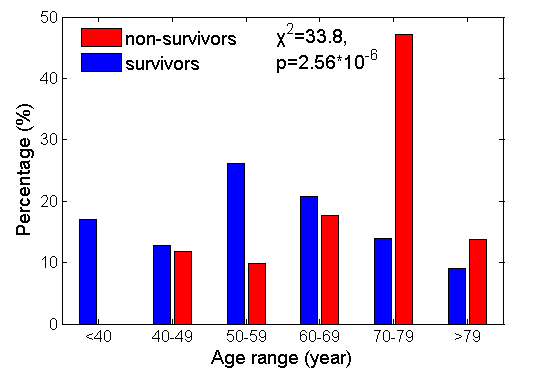 Figure S1: Histograms of survivors and non-survivors at different ages. AbbreviationFull NameReference Value/unit WBCWhite blood cell 4-10*109/LHbHaemoglobin120-160 g/LPLTPlatelet count100-400*109/LLYMPHLymphocyte count 0.8-4*109/LAlb Albumin 35-55 g/LALT Glutamic-pyruvic Transaminase 0-50 U/LASTGlutamic Oxaloacetic Transaminase 0-50 U/LTBILTotal bilirubin 0-20 umol/LBunBlood urea nitrogen 1.7-8.2 mmol/LCrea Creatinine 38-120 umol/LUAUric Acid 204-428 umol/LCRPC-reactive protein0-10 mg/LPCT Procalcitonin 0-0.1 ng/mlESR Erythrocyte Sedimentation Rate 0-25 mm/hPTProthrombin Time8.6-12 sINRInternational Normalized Ratio0.8-1.1APTTActivated Partial Thromboplastin Time26-42 sD-Dimer /0-243 ng/mlFDPFibrin Degradation Product 0-5 ug/mlFibFibrinogen 1.9-4.6 g/LPH/7.35-7.45PCO2Partial Pressure of Carbon Dioxide35-45 mmHgPO2Partial pressure of oxygen 75～100 mmHgSO2Oxygen saturation95-98 %LatLactate0.18-3 mmol/LK＋Potassium3.8-5.4 mmol/LNa＋Sodium 135-148 mmol/LCa＋ Calcium 2.25-3 mmol/LBGBlood Glucose3.9-11.1 mmol/LOIOxygenation Index 400-500 mmHgVariablePercentage (%)VariablePercentage (%)BG13.02083K0.520833Lat5.729167Group0Barthel index5.208333Sex0ESR4.6875Age0INR4.166667Duration0FDP4.166667Fever0PT3.645833Cough0APTT3.645833Myalgia0D-Dimer3.645833Diarrhea0Fib3.645833Chest pain0PCT3.125Dyspnea0CRP2.604167Digestive disease0PO22.083333Cardiovascular disease0SO22.083333Cerebrovascular disease0Ca+2.083333Other0PH1.5625COPD0PCO21.5625Chronic kidney disease0Bun1.041667Diabetes0Crea1.041667WBC0UA1.041667Hb0Alb0.520833PLT0ALT0.520833LYMPH0AST0.520833Na+0TBIL0.520833OI0Repetition AccuracyP ValueSensitivitySpecificityPrecisionRecallF110.90.0210.920.880.910.920.920.930.0110.940.920.930.940.9330.910.0380.920.90.920.920.9140.950.0060.980.920.930.980.9550.920.0260.940.90.910.940.9260.930.0080.960.90.920.960.9370.950.0130.960.940.950.960.9580.910.0270.940.880.90.940.9190.940.0210.960.920.930.960.94100.910.0160.920.90.910.920.91Mean0.930.0190.940.910.930.940.93Std0.020.010.020.020.020.020.02NoIndicatorWeightNoIndicatorWeight1Duration125AST0.1593632CRP0.54229226COPD0.1494963WBC0.49595527ALT0.1490574Barthel index0.45461828PH0.1245775Ca+0.40529629Chronic kidney disease0.1177036PLT0.39013230Na+0.1130577FDP0.33044731Dyspnea0.1104038Age0.32849132PCO20.1062159OI0.32779933Diabetes0.0897110LYMPH0.31158334ESR0.07920811D-Dimer0.30296435K+0.07383312PT0.29187536Chest pain0.07274213Hb0.27149737Myalgia0.07095314Crea0.24366438Cardiovascular disease0.06653315Alb0.24122139APTT0.0618716PO20.23641240Bun0.05823317Fib0.21645941TBIL0.05593418Cerebrovascular disease0.21443342Diarrhea0.04726919SO20.2134843UA0.04184120INR0.18816144Fever0.03386621BG0.17712945Sex0.02915722Lat0.17277446Other0.01282223PCT0.17257647Digestive disease0.00842824Cough0.162718